ОФИЦИАЛЬНЫЕ ОБРАЗОВАТЕЛЬНЫЕ САЙТЫМинистерство образования и науки РФ http://mon.gov.ru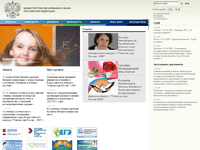 Новости, анонсы мероприятий, публикации в СМИ. Структура и руководство министерства. Государственная политика в сфере образования и науки: нормативные документы, направления и др."Центр кадрового обеспечения образования" http://www.teacher-edu.ru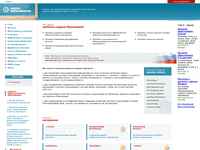 Координация деятельности по реализации программы модернизации педагогического образования. Стандарты школы, высшего пед. образования. Информация о грантах и конкурсах. Справка о вузах. Документы.ОБРАЗОВАТЕЛЬНЫЕ ПОРТАЛЫРоссийский общеобразовательный портал http://www.school.edu.ru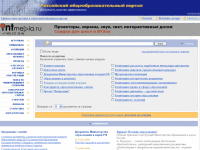 Каталог ресурсов по педагогике, воспитанию и обучению детей дошкольно-школьного возраста. Региональные справочники. Официальные документы. Коллекции и проекты. Форумы.http://"Портал Учеба" www.ucheba.com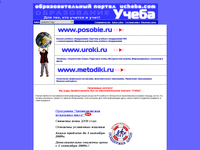 Информационные разделы, посвященные разным сферам процесса образования: учебно- материальная база школ, проведение учебных занятий, методики."Школьный мир инфо" - педагогический портал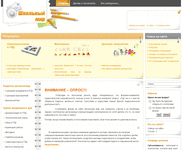 http://www.shkolnymir.infoСобрание материалов для педагогов и воспитателей: методы работы с детьми, сценарии школьных мероприятий, развивающие игры и тренинги, и т.д. Словарь учителя."Портал информационной	поддержки Единого экзамена"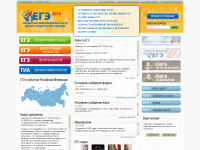 http://www1.ege.edu.ruПравила	и	процедура	проведенияЕГЭ.	Расписание	проведения	Единогоэкзамена.	Описания	типов	заданий.Новости	ЕГЭ.	Каталогдемонстрационных	заданий.	Форум.Контакты.ЭЛЕКТРОННЫЕ БИБЛИОТЕКИ И ПЕРИОДИКА ДЛЯ УЧИТЕЛЕЙ"Педагогическая	библиотека"	-	книги	и статьи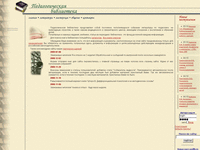 http://www.pedlib.ruПедагогическая библиотека представляет собой постоянно пополняющееся собрание литературы по педагогике, ее прикладным отраслям, а также наукам медицинского и гуманитарного циклов, имеющим отношение к воспитанию и обучению детей.Популярные и научные издания, учебники, статьи из периодики: библиотека - это фонд доступной каждому информации."Мобильный	учебник"	-		электронная библиотека http://www.kcn.ru/school/book/index.htm Представлены разработки уроков, внеклассных мероприятий		дидактические			материалы, примеры	решения	трудных	и	нестандартных задач,	олимпиадных	заданий	из		различных школьных предметов.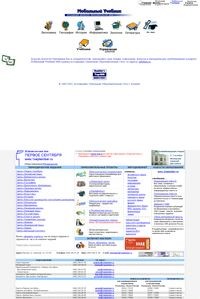 «Первое сентября» - издательский дом http:// www.1september.ruИнформация об изданиях (педагогическая периодика и пр.), ссылки на их электронные версии. Информация о подписке. Электронная подписка. Реквизиты издательского дома."Учительская газета" - электронная версия http:// www.ug.ru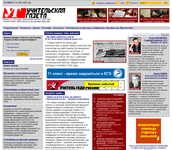 Материалы текущего номера по рубрикам: школа, высшая школа, воспитание детей, социальная защита и др. Архив номеров с 1995г. Подборка материалов по образованию. Подписка на новости сервера."Учитель" - педагогический журнал http://www.ychitel.com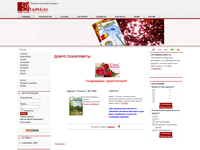 Анонс свежего номера и выборочные статьи. Архив выпусков с 2001 года (оглавление и некоторые материалы). Информация о подписке. Документы об образовании. Сведения о журнале. Контакты редакции."Коллеги" - педагогический онлайн-журнал http://www.kollegi.kz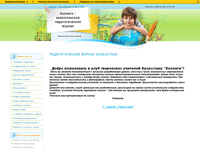 Копилка педагогического опыта: статьи, блог, форум, пр. Разработки уроков, классных часов, внеклассных мероприятий."Основы безопасности жизнедеятельности"- журнал http://www.school-obz.org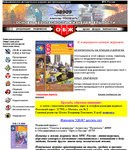 Полнотекстовые статьи свежего номера журнала. Тематические подборки материалов: о вреде наркотиков и курения, о терроризме, техногенных катастрофах и др. Архив номеров. Информация о подписке."Электронная библиотека статей по образованию"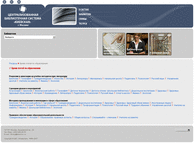 http://www.cbskiev.ru/educationСценарии уроков и мероприятий по различным учебным дисциплинам. Методика преподавания и инновации в сфере образования. Рецензии на учебно-методическую литературу. Правовые аспекты образования."Информационный	центр	учебного книгоиздания"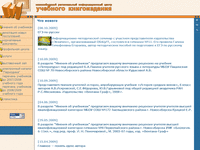 http://imo.oblcit.ruМнения об учебниках. Аннотации новых поступлений. Нормативные документы. Прайс- лист продукции. Перечни учебников на прошедший и текущий годы. Ссылки на электронные каталоги. Сведения о центре.В КОПИЛКУ ПЕДАГОГА(Конспекты уроков, методические разработки, сценарии внеклассных мероприятий и новости из мира образования)"Открытый урок" - фестиваль педагогических идей http://festival.1september.ru«Открытый урок» — самый массовый педагогический форум в России, который дает возможность каждому учителю представить свою педагогическую идею, опубликовать собственные методические разработки, поделиться с коллегами своими представлениями о преподавании.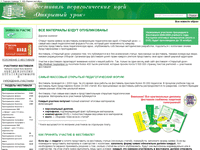 "Профильное обучение в старшей школе" - материалы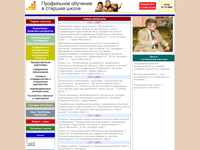 http://www.profile-edu.ruДокументы. Содержание и методическое обеспечение профильного обучения. Материалы по предпрофильной подготовке: для экспериментальных школ, акты и договоры, к курсам по выбору."Информационные	технологии	в образовании"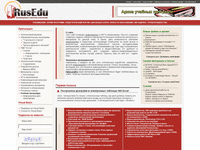 http://www.rusedu.infoСтатьи и методические материалы, компьютерные образовательные программы, электронные книги и учебные пособия. Обзоры сайтов и программных продуктов."Inter-педагогика" - сайт для учителей и родителей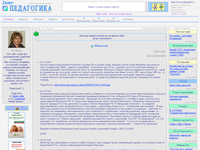 http://www.inter-pedagogika.ruНовости образования в России. Статьи и советы по детской психологии, образованию и воспитанию. Тематические форумы. Копилка педагогических ситуаций и пр."Вожатый.ру" - материалы для вожатых http://www.vozhatiy.ru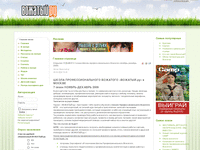 Методики, сценарии игр, выступлений, мероприятий, полезные советы для работы с детьми в лагере. Предложения о работе."Учитель и ученик" - учебные материалы http://www.debryansk.ru/~lpsch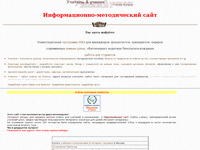 Конспекты уроков, сценарии уроков и вечеров, административные документы для школы, фонограммы песен, рисунки для стенгазеты. Билеты с ответами для 9-11 классов, форум."Коллеги " - все о работе школьного психолога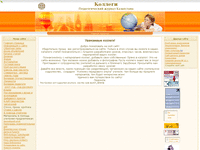 http://collegy.km.ruУроки педагогического мастерства, советы и заметки школьных психологов. Статьи по детской психологии. Уроки игротерапии. Сказкотерапия для младших школьников.Информационные технологии в образовании http://www.ito.su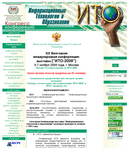 Информация о конференции - выставке: тематика, условия участия, оформление тезисов и заявки на участие. Материалы конференций с 1995 г. Тексты докладов. Информация об участниках. Пресс-релизы.«Образование» - новостные хроники http://www.eduhelp.ru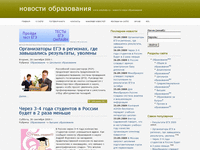 Новости	дошкольного,	школьного, среднеспециального и высшего образования. Документация.ОБРАЗОВАТЕЛЬНЫЕ СООБЩЕСТВА УЧИТЕЛЕЙ И ОБРАЗОВАТЕЛЬНЫЕ СИСТЕМЫ"Педсовет.org" - Всероссийский интернет- педсовет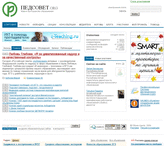 http:// pedsovet.orgСетевое	образовательное	сообщество. Библиотека, форум, новости, события, консультационные линии."Эврика" - общественно-педагогическое движение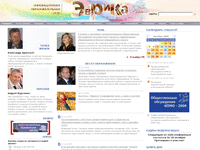 http://www.eurekanet.ruИстория организации, определение задач (экспертиза экспериментальных программ, развитие региональных систем образования и пр.). Новости образования в стране. Публикации, аналитика по теме.Преподаватели" - сообщество http://community.livejournal.com/ru_lessons Обсуждения предметов, хитростей и тонкостей преподавания,	учеников	и	их	последних шедевров.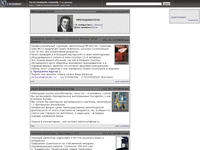 "Интернет-государство учителей (ИнтерГУ)" http://intergu.ru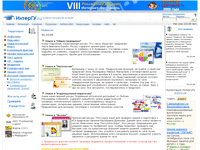 Коллекция	образовательных		ресурсов. Обсуждение		проблем	образования, взаимоотношений между участниками образовательного процесса. Возможность пройти и создать тесты, задать вопрос специалисту."Развивающая система Занкова" http://www.zankov.ru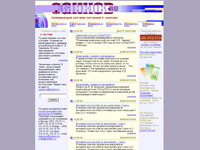 Помощь учителям и родителям в знакомстве и изучении системы. Учебная и методическая литература. Докуметы образования. Советы. Консультации."Школа 2100" - образовательная система http://www.school2100.ru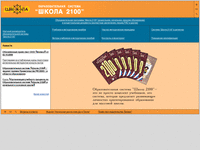 Учебные программы для дошкольников, школы, педагогов. Научно-методические сборники, периодика. Сведения о курсах повышения квалификации. Информация об учебниках и методических пособиях.КОНКУРСЫ ДЛЯ УЧИТЕЛЕЙ"Учитель года" - официальный сайт конкурса http://teacher.org.ru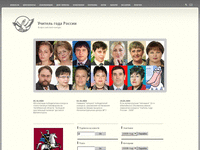 Общие сведения о конкурсе. Документы. Список победителей. Сведения об участниках. Публикации. Общественное голосование."Дистанционный учитель года" - конкурс http://www.eidos.ru/dist_teacher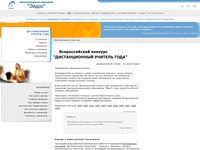 Информация об участниках. Данные оргкомитета. Секции. Материалы предыдущих конкурсов.ИНТЕРНЕТ ДЛЯ УЧИТЕЛЕЙ-ПРЕДМЕТНИКОВДЛЯ УЧИТЕЛЕЙ РУССКОГО ЯЗЫКА и ЛИТЕРАТУРЫ"Грамота.ру" - справочно-информационный портал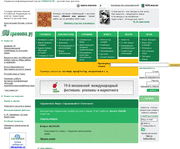 http://www.gramota.ruСловари, справочники, онлайновая проверка правописания, консультации специалистов, законодательство, материалы по языкознанию, мониторинг культуры речи и многое другое."Урок литературы" - материалы для учителей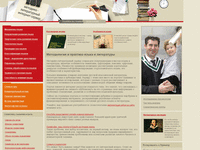 www.mlis.ruСтатьи о методах и подходах, используемых наукой о литературе, анализе текста и условиях его существования в культурном пространстве, методиках преподавания и их воплощении на практике и др."В помощь молодому педагогу" - сайт учителя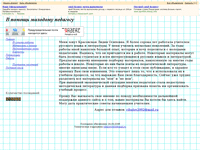 http://skolakras.narod.ruСайт учителя русского языка и литературы. Представлена подборка материалов, накопленных за годы работы: нестандартные уроки, карточки, головоломки и др.Пособие по орфографии русского языка http://www.yamal.org/ook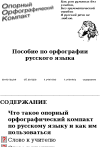 В пособии представлен материал для работы по усвоению навыков грамотного письма с использованием опорного орфографического компакта, сконструированного на основе методики В.Ф.Шаталова - Ю.С.Меженко."Русский медвежонок" -	конкурс по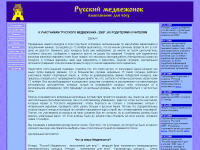 языкознанию http://www.rm.kirov.ru Информация ообщероссийском конкурсе	школьников.Архив задач с 2000г. Списки	победителей.Контакты центрального и	региональныхоргкомитетов."Светозар"- олимпиада	школьников по русскому языку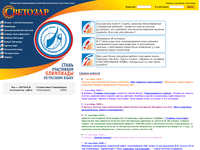 http://www.svetozar.ruОткрытая международная	Олимпиадашкольников по русскому	языку,проводимая Правительством	Москвы.Правила участия. Задания.	Занимательнаялингвистика. Учебник	Светозара.Вопрос недели.Основные правила грамматики русского языка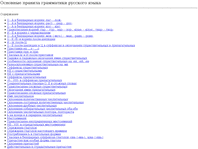 www.ipmce.su/~igor/osn_prav.htmlОсновные правила грамматики русского языка в памятках и таблицах"Русский язык"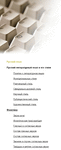 http://www.traktat.com/language/bookМатериалы по стилям, фонетике, лексикологии, лексикографии, словообразованию, грамматике русского языка."Сказки Мудрейкина"http://www.metodika.ru/?id=29 Возможность скачать сказки для детей 2-4 классов, обучающие русскому языку.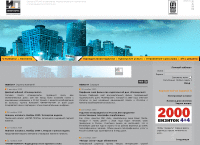 ДЛЯ УЧИТЕЛЕЙ ИСТОРИИ"Хронос" - всемирная история в интернете http://www.hrono.ru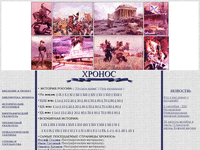 Хронологические и генеалогические таблицы. Справочная система по персоналиям, по этнонимам, и прочие указатели. Сборник исторических источников, историческая библиотека."Historic.ru" - исторический проект http://historic.ru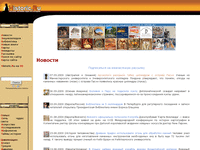 Материалы о культуре древних цивилизаций (инки, ацтеки, гиперборейцы, шумеры и др.). Книги и учебники, статьи, карты, тематические энциклопедии."История.ру"	-	всемирная	история	и история России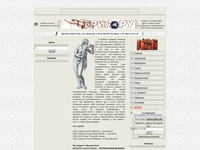 http://www.istorya.ruХронология,	статьи	по	истории, тексты учебников истории."Ruslanka.ru" - материалы по всемирной истории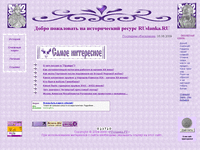 http://www.ruslanka.ruГенеологические	таблицы.	Коллекция исторических карт. Библиотека статей и документов по истории России."Основы православной культуры" - о школьном курсе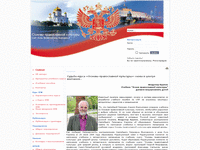 http://borodina.mrezha.ruО содержании курса и опыте преподавания предмета в школе. Описание учебного пособия, сведения об авторе. Публикации на тему, мнения и высказывания, официальные документы.ДЛЯ УЧИТЕЛЕЙ МАТЕМАТИКИ И ИНФОРМАТИКИ"Материалы по математике" http://sbiryukova.narod.ru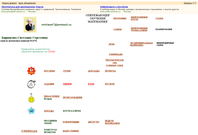 Учебное пособие для 5-8 классов, преподаваемой по программе опережающего обучения. Пояснительная записка. Уроки. Задания. Системы выставления оценок и выполнения домашних работ. План работы."Math.ru"	-	материалы	по	математике http://www.math.ru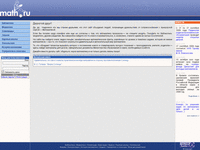 Библиотека	книг.	Видеолекции.Документы	Минобразования.	Информация	оматематиках.	Исторические	сюжеты.http://www.kenguru.sp.ru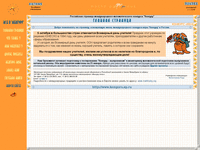 Российская	страница	международного математического конкурса: история, как стать участником, правила, задачи прошлых лет, список победителей."Задачи по математике" http://www.problems.ru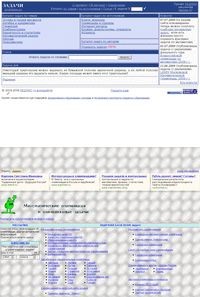 Задачи, предлагавшиеся на математических кружках, олимпиадах, турнирах, вступительных экзаменах, в популярных сборниках. Имеются ответы, оценка уровня сложности, тематический рубрикатор."Математические олимпиады и олимпиадные задачи"http://www.zaba.ruБаза данных задач математических олимпиад различных уровней России и зарубежья. Задачники, методические материалы и пр. Подборка ссылок на родственные интернет- ресурсы.Методические материалы по	математике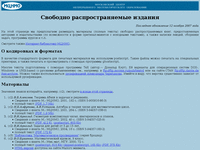 http://www.mccme.ru/free-	booksПолные	тексты	свободнораспространяемых	книг.	Записки лекций,сборники	задач,	программы	курсов.http://ega-math.narod.ru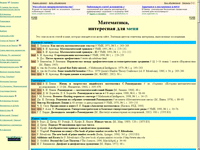 Статьи. Задачи."Uztest.ru"	-	ЕГЭ	по	математике http://www.uztest.ru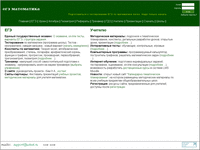 Общие  сведения  об  экзамене,	структуразаданий.  Онлайн-тестирование	с	проверкойправильности  решения  задач,	тренажер,дистанционный	курс.	Вариантызаданий	прошлых	лет.	Конспекты. Материалы для учителя."Материалы по математике" http://sbiryukova.narod.ruУчебное	пособие	для	5-8	классов,преподаваемой  по  программе	опережающегообучения.	Пояснительная	записка.  Уроки.Задания. Системы выставления	оценок	ивыполнения  домашних  работ.	План работы."Клякс@.net"- материалы по информатике http://www.klyaksa.net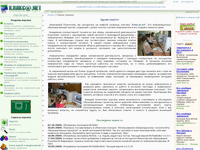 Методические материалы для учителей. Инструкция по настройке и использованию школьной компьютерной сети. Конспекты. Примерные экзаменационные билеты и ответы.http://www.metodist.ru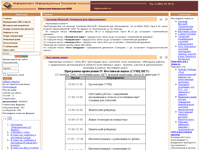 Планы курса и обзоры учебников по информатике и ИКТ. Образовательные ресурсы, методические разработки и тесты. Положение и итоги конкурса ученических разработок. Форум."Информатика и информация для 10-11 классов"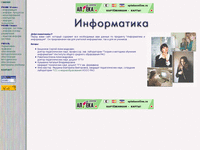 http://www.phis.org.ru/informatikaУчебные материалы. Поурочное планирование для учителей. Методологическое и методическое обеспечение."Раздел по информатике" - в помощь педагогам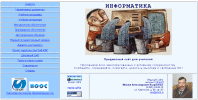 http://www.websib.ru/noos/informatikaСобрание материалов по преподаванию информатики в школе: стандарты, нормативные документы, описание методик и оборудование, обзор интернет-технологий, советы, форумы и т.д.ДЛЯ УЧИТЕЛЕЙ ФИЗИКИ И АСТРОНОМИИ"Физика.ru" - для учащихся и преподавателей физики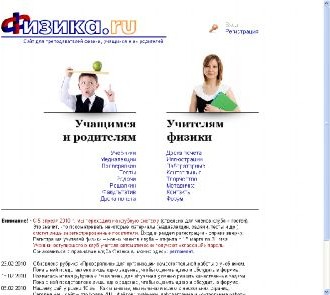 http://www.fizika.ruУчебники физики для 7-9 классов, сборники задач с образцами решений, тесты, контрольные, описания лабораторных. Тематические и поурочные планы для учителей. ПО для интерактивной работы обучаемого.учителей http://www.edu.delfa.net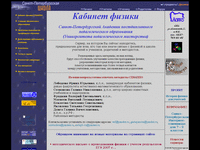 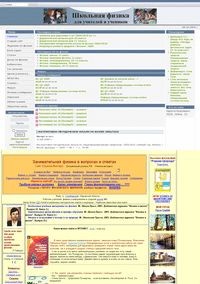 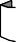 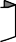 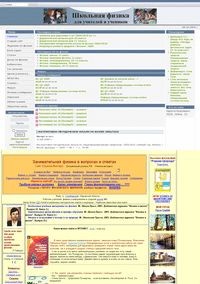 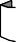 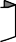 Сравнение учебников. Программы. Материалы к урокам. Экзаменационные билеты. Варианты тестов ЕГЭ. Условия задач и решения районных и городских олимпиад. Конспекты. Словарь."Физика для учителей" http://fisika.home.nov.ru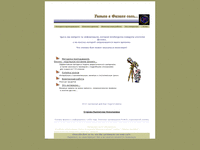 Копилка интересных уроков. Конкурс эрудитов. Сюжеты из жизни великих, мнемонические правила."Занимательная физика в вопросах и ответах" http://elkin52.narod.ru"Информационный  сайт  по	физике	и астрономии"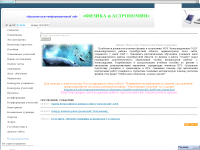 http://radik.web-box.ruПознавательные	материалы,	пособия,медиаматериалы, онлайн-тесты	по	физике,астрономии	в	помощь	педагогам,студентам,	школьникам.	Анимированныедемонстрации законов физики.	Новостипредметных олимпиад.Учебные	пособия	по	астрономии,	физике, астрофизике http://heritage.sai.msu.ru/ucheb.html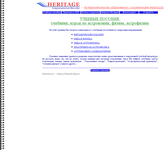 "Астрономия" - виртуальный методический кабинет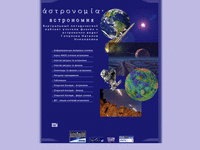 http://www.gomulina.orc.ruЭлектронные учебники. Методические материалы. Олимпиадные задачи. Публикации. План курсов повышения квалификации учителей астрономии. Ссылки на интернет-ресурсы по астрономии и физике."Астрофизический портал" http://www.afportal.ru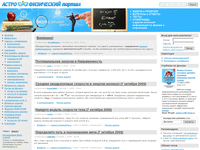 Задачи	по	физике	и	астрономии,рекомендации	по	решению,	вопросы	с ответами, тесты, головоломки."Электронная	библиотека	литературы по астрономии"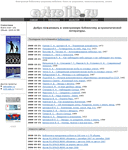 http://www.astrolib.ruКниги и статьи по астрономии,	небесноймеханике,	оптике	и телескопостроению.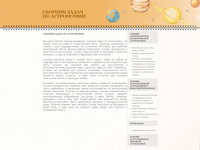 ДЛЯ УЧИТЕЛЕЙ ХИМИИ И БИОЛОГИИ"Ссылки	по	естественно-	научным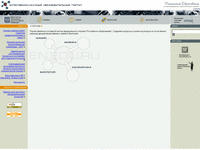 дисциплинам" http://www.en.edu.ruСсылки на сайты и публикации	дляшкольников,	студентов,	преподавателей.Рубрикация:	предметная	(математика,химия,  биология,  физика),  по	аудитории,	поуровню  образования, по типам	ресурсов."Электронная библиотека по химии" http://www.chem.msu.su/rus/elibrary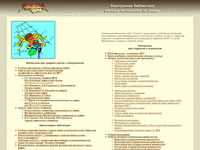 Научные и образовательные, мультимедийные, учебные материалы для школьников,  студентов и учителей: книги, учебники, лекции, журналы, статьи, базы данных, задачи. Подборка ссылок на электронные библиотеки."Органическая химия" - электронный учебник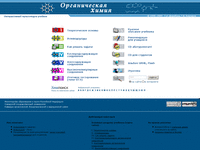 http://www.chemistry.ssu.samara.ruМатериалы разделов курса для средней школы. Методика и образцы решения основных типов задач. Контрольные вопросы с проверкой. Учебные игры. Рекомендации по использованию учебника."Мир	химии"	-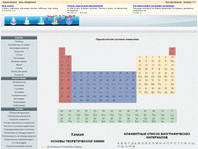 информационный	сайт	о	химии http://chemistry.narod.ruНаучные и научно-популярные	статьи	похимии.  Описания  химических	веществ	иотраслей	науки.	Методики	проведения химических опытов."Химия для всех"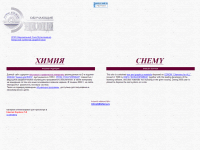 http://school-sector.relarn.ru/nsm Иллюстрированные	материалы	по	разделам: общая, органическая и неорганическая химия."Контрен" - учебный сайт по	химии http://www.kontren.narod.ru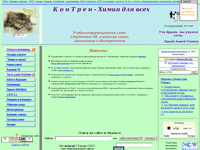 Материалы	для	учителей	химии	истудентов.  Сведения  о ЕГЭ по	химии:	типызаданий,	ошибки,	советы,	сроки  и правилапроведения.  Аннотации  книг.	Отчеты	об олимпиадах и конференциях."Ecoline" - электронная экологическая библиотека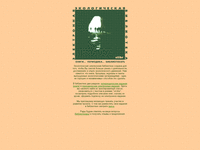 http://www.ecoline.ru/booksПериодические и непериодические издания по защите окружающей среды, климатическим и природным	процессам,	деятельности экологических организаций и пр."eBio.ru" - электронный учебник по биологии http://www.ebio.ru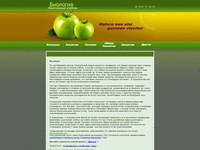 Публикации об общих  закономерностях строения и функционирования живых организмов, по ботанике, зоологии, анатомии и др."Материалы по биологии" http://kozlenkoa.narod.ru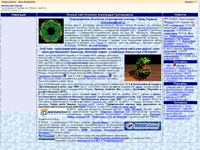 Мультимедиа-уроки по биологии, ботанике, зоологии.	Прикладные	компьютерные программы для биологов и преподавателей. Олимпиадные задачи. Тематические материалы."В мире животных" - интернет-журнал http://www.worldofanimals.ru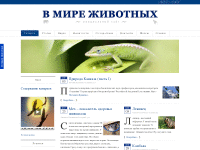 Статьи о жизни диких и домашних животных. Материалы свежего выпуска. Архив с сентября 2005. Все материалы в свободном доступе."Статьи по биологии" http://learnbiology.narod.ru/article.htm Материалы	по	ботанике,	зоологии,	общей биологии.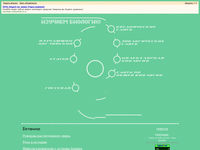 ДЛЯ УЧИТЕЛЕЙ ГЕОГРАФИИГеография.com – Географическая копилка http://geokugut.ucoz.ru/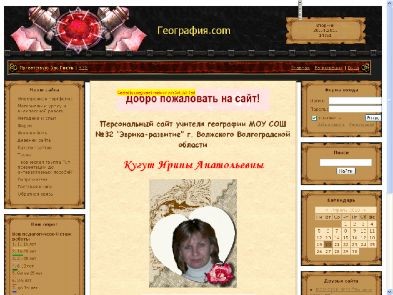 На страницах сайта систематизированы методические разработки уроков по географии, тематические планы.ДЛЯ УЧИТЕЛЕЙ НАЧАЛЬНЫХ КЛАССОВ"4	ступени"	-	клуб	учителей	начальной школы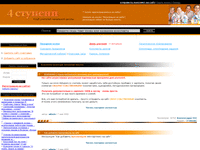 http://www.4stupeni.ruМатериалы по тематическому планированию занятий. Конспекты уроков. Сценарии праздников. Подборка методических тем. Возможность опубликовать свои материалы."Внеклассная работа в начальной школе" http://vneklassa.narod.ru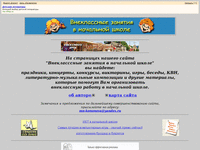 Сценарии праздников и описание игр.ДЛЯ УЧИТЕЛЕЙ ФИЗКУЛЬТУРЫ"Сайт учителя физической культуры" http://www.ftrainer.ru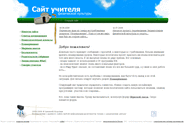 Советы опытных педагогов, теория и методики.ДЛЯ УЧИТЕЛЕЙ ИНОСТРАННЫХ ЯЗЫКОВАнглийский язык.ru http://www.english.language.ru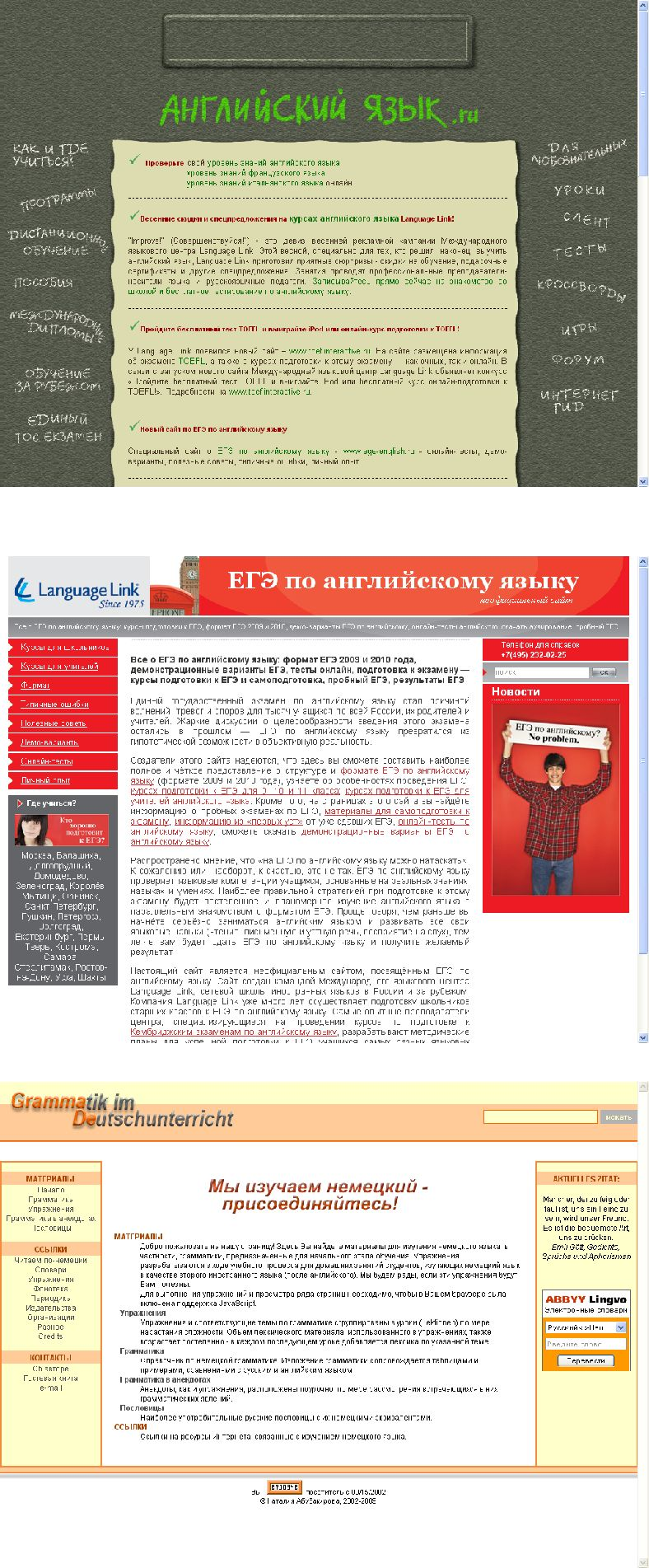 Учебные пособия, тесты, уроки, методические разработки по преподаванию английского языкаЕГЭ по английскому языку http://www.ege-english.ru/На сайте можно найти информацию о структуре ЕГЭ по английскому языку, узнать об особенностях проведения и пробных экзаменах по ЕГЭ.Немецкая грамматика и упражнения http://grammade.ru/index.phpЗдесь Вы найдете материалы для изучения немецкого языка, в частности, грамматики, предназначенные для начального этапа обучения. Также здесь представлены упражнения, ссылки на другие сайты, связанные с изучением немецкого языка."Spacescience.ru"	-	сборникзадачпоастрономииhttp://spacescience.ruТеория, примеры и задачи поастрономии.основам